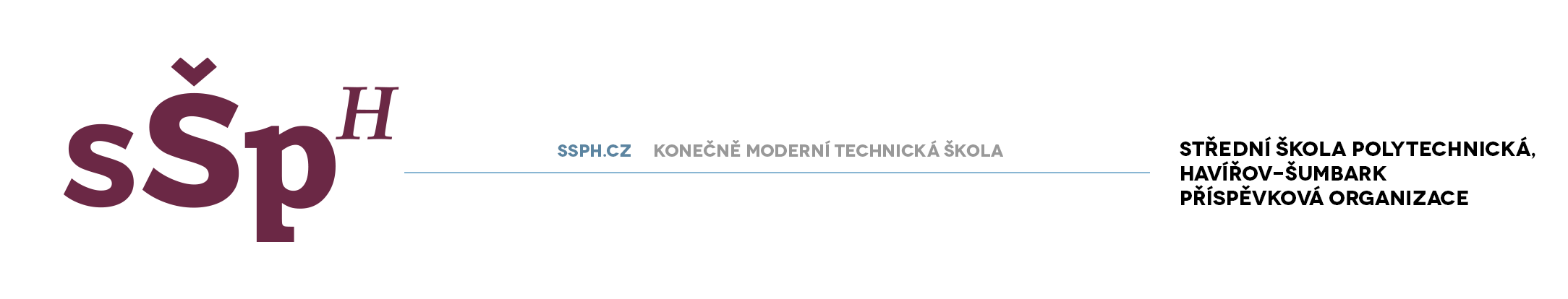 Potvrzení o zdravotní způsobilosti pro výkon činnosti:profesní kvalifikace 26-014-H Elektromontér fotovoltaických systémůTitul, jméno a příjmení žadatele o potvrzení:Datum narození a rodné číslo:Adresa trvalého bydliště:Výše uvedená osoba je zdravotně způsobilá/nezpůsobilá* k výkonu činnosti Elektromontér fotovoltaických systémů.V ………………………………………     Dne………………………………………………………………………………………………………………………………………………Jméno, příjmení a podpis lékaře, otisk razítka zdravotnického zařízení* Nehodící se škrtněte